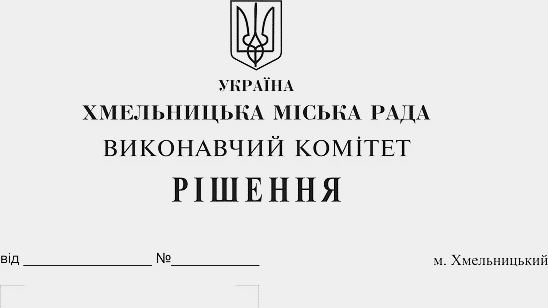 Про внесення пропозиції на розгляд сесії міської ради про встановлення дитячо –юнацькій спортивній школі №1 пільги по сплаті земельного податку в січні  –  грудні 2020 року	Розглянувши звернення дитячо-юнацької  спортивної  школи №1  щодо надання пільги по сплаті земельного податку в 2020 році, керуючись ст.284 Податкового кодексу України та ст.52 Закону України «Про місцеве самоврядування в Україні», виконавчий комітет міської ради ВИРІШИВ:  	1. Внести пропозицію на розгляд сесії міської ради про встановлення пільги по сплаті земельного податку в січні – грудні 2020 року дитячо-юнацькій спортивній школі №1 за користування  спортивним полем та приміщеннями роздягалень по вул. Спортивній,17, які надаються в погодинне тимчасове безоплатне користування  міській громадській організації «Дитячо-юнацький футбольний клуб «Поділля» для проведення тренувань та змагань з футболу.2. Контроль за виконанням рішення покласти на заступника міського голови А.Бондаренка.Міський голова 									О. Симчишин